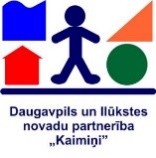 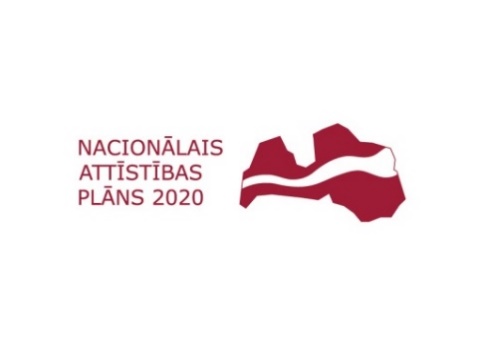 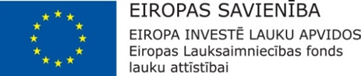 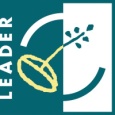 LAP pasākuma „Atbalsts LEADER vietējai attīstībai (sabiedrības virzīta vietējā attīstība)” apakšpasākums „Darbību īstenošana saskaņā ar sabiedrības virzītas vietējās attīstības stratēģiju”LAP pasākuma „Atbalsts LEADER vietējai attīstībai (sabiedrības virzīta vietējā attīstība)” apakšpasākums „Darbību īstenošana saskaņā ar sabiedrības virzītas vietējās attīstības stratēģiju”LAP pasākuma „Atbalsts LEADER vietējai attīstībai (sabiedrības virzīta vietējā attīstība)” apakšpasākums „Darbību īstenošana saskaņā ar sabiedrības virzītas vietējās attīstības stratēģiju”LAP pasākuma „Atbalsts LEADER vietējai attīstībai (sabiedrības virzīta vietējā attīstība)” apakšpasākums „Darbību īstenošana saskaņā ar sabiedrības virzītas vietējās attīstības stratēģiju”LAP pasākuma „Atbalsts LEADER vietējai attīstībai (sabiedrības virzīta vietējā attīstība)” apakšpasākums „Darbību īstenošana saskaņā ar sabiedrības virzītas vietējās attīstības stratēģiju”VRG "Daugavpils un Ilūkstes novadu partnerība "Kaimiņi""VRG "Daugavpils un Ilūkstes novadu partnerība "Kaimiņi""VRG "Daugavpils un Ilūkstes novadu partnerība "Kaimiņi""VRG "Daugavpils un Ilūkstes novadu partnerība "Kaimiņi""VRG "Daugavpils un Ilūkstes novadu partnerība "Kaimiņi""11.kārta 10.01.2022. – 10.02.2022.11.kārta 10.01.2022. – 10.02.2022.11.kārta 10.01.2022. – 10.02.2022.11.kārta 10.01.2022. – 10.02.2022.11.kārta 10.01.2022. – 10.02.2022.ELFLA 1.1.Rīcībā 2.1. “Atbalsts iniciatīvām, kuras vērstas uz efektīvu un ilgtspējīgu dabas un kultūras resursu izmantošanu lauku sabiedrības dzīves standartu paaugstināšanai" sarindoto pieteikumu sarakstsELFLA 1.1.Rīcībā 2.1. “Atbalsts iniciatīvām, kuras vērstas uz efektīvu un ilgtspējīgu dabas un kultūras resursu izmantošanu lauku sabiedrības dzīves standartu paaugstināšanai" sarindoto pieteikumu sarakstsELFLA 1.1.Rīcībā 2.1. “Atbalsts iniciatīvām, kuras vērstas uz efektīvu un ilgtspējīgu dabas un kultūras resursu izmantošanu lauku sabiedrības dzīves standartu paaugstināšanai" sarindoto pieteikumu sarakstsELFLA 1.1.Rīcībā 2.1. “Atbalsts iniciatīvām, kuras vērstas uz efektīvu un ilgtspējīgu dabas un kultūras resursu izmantošanu lauku sabiedrības dzīves standartu paaugstināšanai" sarindoto pieteikumu sarakstsELFLA 1.1.Rīcībā 2.1. “Atbalsts iniciatīvām, kuras vērstas uz efektīvu un ilgtspējīgu dabas un kultūras resursu izmantošanu lauku sabiedrības dzīves standartu paaugstināšanai" sarindoto pieteikumu sarakstsNr.p.k.VRG piešķirtais Nr.Pieteiktais publiskais finansējums EURPunktu skaitsVRG lēmums1.2022/AL28/11/A019.22.01/144880,1618,00Pozitīvs2.2022/AL28/11/A019.22.01/1522985,5817,00Pozitīvs3.2022/AL28/11/A019.22.01/845000,0016,67Pozitīvs4.2022/AL28/11/A019.22.01/1245000,0016,00Pozitīvs5.2022/AL28/11/A019.22.01/28309,0715,33Pozitīvs6.2022/AL28/11/A019.22.01/1137512,1615,00Pozitīvs7.2022/AL28/11/A019.22.01/1722112,9414,33Pozitīvs8.2022/AL28/11/A019.22.01/1016191,2513,00Pozitīvs9.2022/AL28/11/A019.22.01/344977,0011,67Pozitīvs10.2022/AL28/11/A019.22.01/713023,0911,35Pozitīvs11.2022/AL28/11/A019.22.01/440849,8111,34Pozitīvs (Pietrūkst finansējuma)12.2022/AL28/11/A019.22.01/1444578,2111,33Pozitīvs (Pietrūkst finansējuma)13.2022/AL28/11/A019.22.01/1620051,4711,03Pozitīvs (Pietrūkst finansējuma)14.2022/AL28/11/A019.22.01/2020304,4011,02Pozitīvs (Pietrūkst finansējuma)15.2022/AL28/11/A019.22.01/943204,8411,01Pozitīvs (Pietrūkst finansējuma)16.2022/AL28/11/A019.22.01/644999,2811,00Pozitīvs (Pietrūkst finansējuma)17.2022/AL28/11/A019.22.01/544948,6110,01Pozitīvs (Pietrūkst finansējuma)18.2022/AL28/11/A019.22.01/194500010,00Pozitīvs (Pietrūkst finansējuma)19.2022/AL28/11/A019.22.01/133352,435,33Negatīvs20.2022/AL28/11/A019.22.01/1842565,976,33Negatīvs